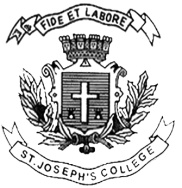 ST. JOSEPH’S COLLEGE (AUTONOMOUS), BANGALORE-27B.Sc. ECONOMICS – II SEMESTERSEMESTER EXAMINATION: APRIL 2017ECS 416: International EconomicsTime-1 ½ hrs					Max Marks-35This paper contains 1 printed page and 3 partsPART A   Answer any FIVE of the following				              3 X5=15Define opportunity cost.Distinguish between gross barter terms of trade and net barter terms of trade.State the Stolper Samuelson theorem.Distinguish between depreciation and devaluation.Distinguish between tariff and quota.Explain the purchasing power parity theory.Explain the WTO agreement on Agriculture.PART B   Answer any ONE of the following					       5x 1=5Show the impact of tariff imposed by a small country using a partial equilibrium approach.Derive the Marshall Lerner condition.PART C   Answer any ONE of the following					      15 X1=15Discuss the Heckscher Ohlin theory using physical definition of factor abundance. In this context, explain the Leontief paradox.Explain the purchasing power parity theory of exchange rate determination. What are its limitations?ECS-415-A-17